Приложение № 1к приказу от  01.09.2017№   185-0Д                                                                                                                 Календарный график Муниципального бюджетного общеобразовательного учреждения «Школа №127» на 2017- 2018 учебный год1.Начало учебного года:  1 сентября 2017 годаОкончание учебного года: 1-8,10 классы   31  мая 2018 года                                                        9 классы  25 мая 2018 года                                                        11 классы 25 мая 2018 годаПродолжительность учебного года: для 2- 11 классов составляет 34 недели,  для 1 классов–  33 недели2. Образовательный процесс организован в две смены.3. Продолжительность учебной недели: в 1-4 классах – 5 дней,                                                                        в 5-11 классах – 6 дней.4. Начало занятий :  I смены в 08.00, II смены  в  13.10 5. Продолжительность урока:  во 2-11 классах   40 минут. Обучение  в 1 классе осуществляется с использованием «ступенчатого» режима обучения: в первом полугодии в сентябре, октябре по 3 урока по 35 минут каждый; в ноябре - декабре – по 4 урока по 35 минут каждый; во втором полугодии: январь-май - по 4 урока по 40 минут каждый. Для учащихся 1 классов объем максимальной нагрузки в течении дня не превышает 4 уроков в день и 1 день в неделю 5 уроков за счет урока физической культуры. В середине учебного дня организуется динамическая пауза продолжительностью 40 минут.6. Расписание звонков:для 2-11 классовдля 1-х классов:7. Продолжительность каникул в течение учебного года составляет 30 календарных дней, летом - не менее 8 недель. Для учащихся в первом классе устанавливаются в течение года дополнительные недельные каникулы8. Продолжительность учебных занятий и каникул:1 четвертьУчебные занятия- со 01.09. 2017 по 29.10.2017Каникулы- с 30.10.2017 по 05.11.2017 (включительно) - 7 дней2 четвертьУчебные занятия- с 06.11. 2017 по  25.12.2017Каникулы- с 26.12.2017 по 08.01.2018 (включительно)- 14 дней3 четвертьУчебные занятия- с 09.01.2018 по 22.03.2018Каникулы- с 23.03.2018 по 31.03.2018  (включительно)- 9 дней4 четвертьУчебные занятия- с 02.04.2018 по 31.05.2018Каникулы- 01.06.2018 по 31.08.2018 (включительно)- 92 дняДополнительные каникулы для 1 классовс 05.02.2018 по 11.02.2018 (включительно)- 7 дней9. В течение учебного года могут  проводится Дни здоровья.10. Промежуточная аттестация учащихся 2-8,10 классов проводится по итогам учебного года на 2-й и 3-й неделях мая.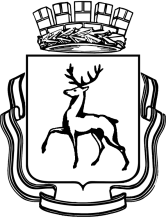  АДМИНИСТРАЦИЯ ГОРОДА НИЖНЕГО НОВГОРОДАДепартамент образованияМуниципальное бюджетное общеобразовательное учреждение«Школа №127»П Р И К А З01.09.2017                                                                                                   №  185-   ОД                                                                                 Об утверждении календарного учебного графика на 2017-2018 учебный годВ  соответствии с Законом РФ от 29.12.2012 г. № 273-ФЗ «Об образовании в Российской Федерации», СанПиН 2.4.2.2821-10 «Санитарно-эпидемиологические требования к условиям и организации обучения, содержания в общеобразовательных организациях», Уставом МБОУ  «Школа № 127», Положением о режиме занятий учащихся, в целях  организованного начала и окончания учебных четвертейПРИКАЗЫВАЮ:Утвердить  календарный учебный график на 2016-2017 учебный год (Приложение №1).Составить календарно-тематическое планирование к рабочим программам и план воспитательной работы в соответствии с календарным учебным графиком.Заместителям директора  Лежниной Н.С., Никоновой Н.А., Карташовой А.В., Усовой С.А. ознакомить  всех участников образовательного процесса  с календарным учебным графиком.Контроль за исполнением приказа оставляю за собой.Директор                                                                                                  Н.В. Крюкова1 смена2 смена1,3,5,8,9,10,11  классы2,4,6.7 классы1 смена1 сменаперемена2 смена 2 смена перемена1 урок08.00-08.4010 мин1 урок13.10-13.5010 мин10 мин2 урок08.50-09.3020 мин2 урок14.00-14.4020 мин20 мин3 урок9.50-10.3010 мин3 урок15.00-15.4010 мин10 мин4 урок10.40-11.2010 мин4 урок15.50-16.3010 мин10 мин5 урок11.30-12.1010 мин5 урок16.40-17.2010 мин10 мин6 урок12.20-13.0010 мин6 урок17.30- 18.1010 мин10 минв I полугодииво  II полугодии1 урок  8.00-08.352 урок 8.55-09.30Динамическая пауза 09.30-10.103 урок 10.10 – 10.454 урок 10.55 – 11.305 урок 11.40-12.15 – один раз в неделю за счет урока физической культуры1 урок 08.00-08.402 урок 09.00- 09.40Динамическая пауза 09.40-10.203 урок 10.20 -11.004 урок 11.10 – 11.505 урок 12.00-12.40 - один раз в неделю за счет урока физической культуры